PresidentAli BrannUnityalisynmykal12@yahoo.comVice-PresidentLauren OvcaTuscolalauren.ovca@gmail.comSecretaryOlivia ChristyTuscolaliv.christy96@gmail.comTreasurerLarissa MosesShilohmo6367@cell1net.netState LiaisonAustin DeanAtwood-Hammondpuff.dean@gmail.comHistorianAllison HemmerTuscolaarhemmer7@gmiail.comVirtual HistorianKaci Sprysprygirl_94@yahoo.comConvention SecretaryEmily WilliamsMahomet-Seymouremily.williams197@gmail.comWebmasterNick ApplebyAtwood-Hammondjackson735@yahoo.comAre You Ready for a GREAT Year?     The KDASC has some exciting things planned for this school year! We have everything from games to service projects. Our officers have been looking for ways to improve our district to make it the best that it can possibly be. If anyone has any great ideas the officers would be delighted to hear them.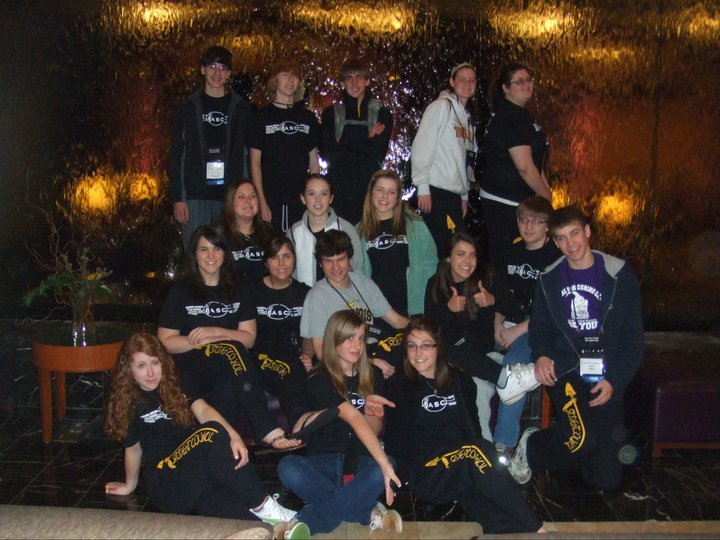 Let’s Increase Our Membership This Year!      One of our big goals this year is to increase our district membership. This means inviting other schools in our district to participate in events, or just simply increasing participation in your school. The more people that get involved, the better the year!Kickapoo Cares     We will be continuing our service projects this year with Kickapoo cares.      The organizations we donated to last year were always extremely excited to see our KDASC members walk through their doors with bags full of items. The smiles on their faces are absolutely priceless.     As in past years, we are continuing the prize for most items per person per school. The school to bring the most items per person will get to eat first at the event. For an easy way to get participation at your school, just suggest everyone bring at least one item with them to the event!    At the end of the year, we will look at the school who brought the most per person overall, and that school will get to eat first at district convention!	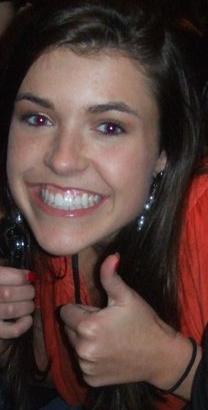 Don’t ForgettoCheck Outthe KDASC District Website, andFeedthe Turtles! List of EventsFall PicnicCunningham Children’s HomeHalloween DanceCenter for Women and Children in TransitionFall Retreat	Crisis NurseryWinter Retreat	Beth’s PlaceHospitality Night 	Times Center	State Convention: The New Road To LeadershipLast year’s Student Council State Convention was a huge success! It was busy and energetic convention that brought together old friends and formed new relationships. 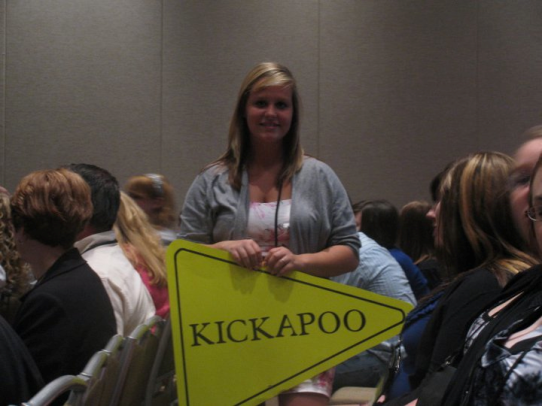 	The days were filled with motivational speakers, discussion groups, and round table discussions that sparked creativity in every person. There were tons of opportunities for students to learn new leadership styles and ideas to bring back to their local council.	As for the evenings, each night had a different scheduled activity. They included a hypnotist, a dance, a banquet, and some free time to mix and mingle with people from all over the state. The banquet was very touching this year. As the old board members said goodbye to the state and their office, several tears began to fall. The old board was sad to be leaving, but they were leaving the state in good hands.The new board is ready to start the year off on the right foot. They are working on statewide service projects and retreats to make them better in every possible way. 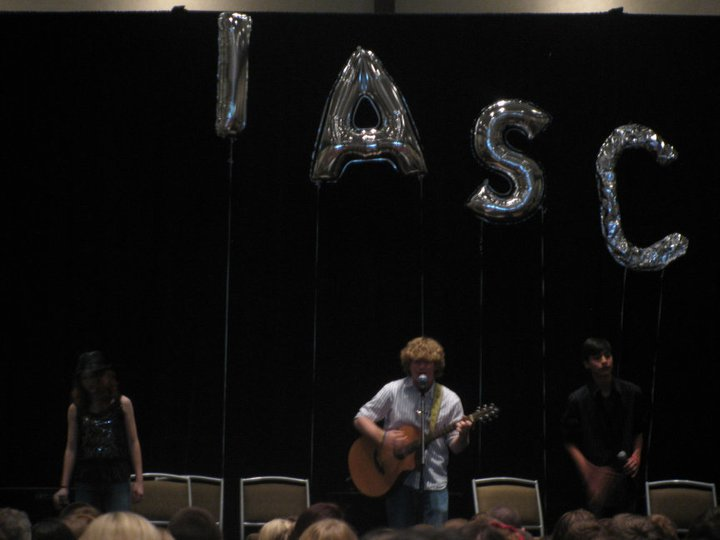 Convention ended on a bittersweet note as always. New friends said goodbye and made plans to meet up at the next state event. For anyone who has not attended state convention, it is a truly wonderful experience that you will never forget. 	Games!!!	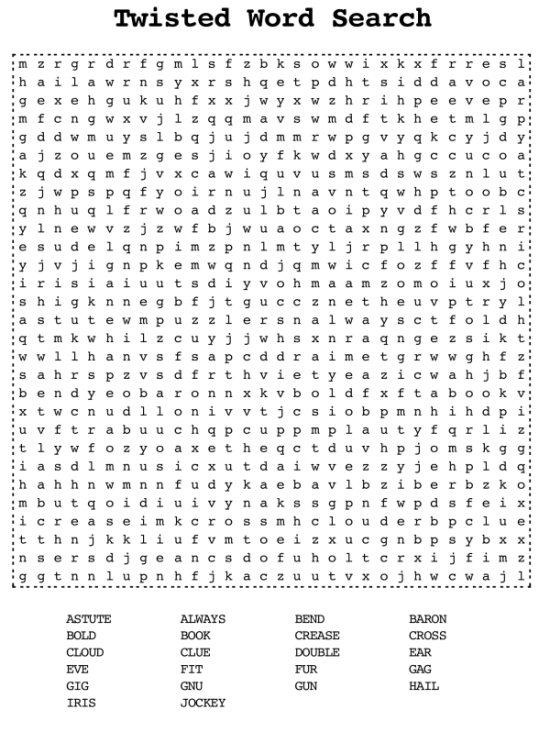 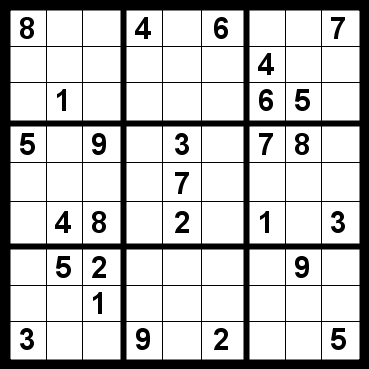 Hope to see everyone at the Halloween Dance!